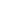 Administratorem danych osobowych jest Wirtualna Polska Media S.A. 
List został wysłany, zgodnie z regulaminem kont pocztowych Wirtualna Polska Media S.A., na zlecenie: 

Link4 TU S.A. z siedzibą w Warszawie przy ul. Postępu 15, wpisana do rejestru przedsiębiorców Krajowego Rejestru Sądowego, prowadzonego w Sądzie Rejonowym dla m.st. Warszawy XIII Wydział Gospodarczy Krajowego Rejestru Sądowego, pod numerem KRS 0000142452, o numerze NIP 526-26-72-654, którego kapitał zakładowy wynosi 111.355.705,00 PLN i jest wpłacony w całości.LINK DO STRONY : https://www.link4mama.pl/oferta/rozmowa?partnerid=918